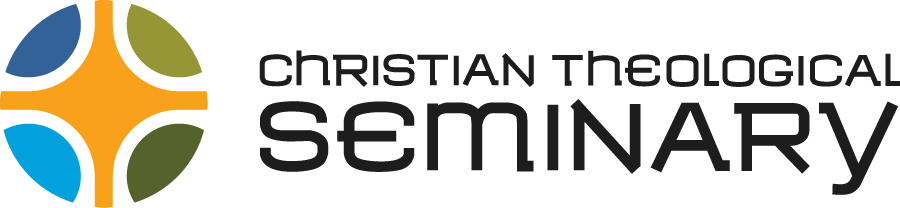 PRESIDENTThe Board of Trustees and the Presidential Search Committee invite nominations and expressions of interest for the position of president of Christian Theological Seminary (CTS) in Indianapolis, Indiana. This position offers an exciting opportunity to lead a theological school well-positioned to thrive in the years ahead.  CTS is an ecumenical seminary related to the Disciples of Christ denomination.  The next president will assume office on or around July 1, 2019.About the SeminaryChristian Theological Seminary, originally founded as an abolitionist school in 1855, remains dedicated to “theological education for all those called to heal, lead and love the world.” The oldest and largest accredited seminary in Indiana, it plays an important role in conversations regarding religion and public life.  With a history of ecumenism, today CTS is comprised of people from more than thirty religious bodies. It has intentionally sought to be inclusive in race/ethnicity and gender and by official action of the board, administration and faculty in 2012, stated its position as “open and affirming” with a public record of supporting the LGBTQ community.  CTS’ distinctive new Ph.D. program in African American Preaching and Sacred Rhetoric, nationally recognized programs in counseling, continuing reputation for quality preparation and development of pastoral leadership, and fiscal strength, offer opportunity for increased institutional distinction in the future.Nominations & InquiriesThe presidential search committee will begin a review of applications immediately and continue work until an appointment is made. The full profile can be viewed at: https://www.agbsearch.com/searches/president-christian-theological-seminary.To assure full consideration, applications should be received by November 12, 2018 and include a letter of interest that directly responds to the Opportunities & Challenges and Qualities and Characteristics sections of the profile, a curriculum vitae, and five professional references with e-mail addresses and telephone numbers. References will not be contacted without prior authorization from the applicant. Applications should be sent electronically (MS Word or PDF format) to CTSPresident@agbsearch.com.This search is being assisted by AGB Search, Inc. and welcomes nominators and prospective candidates to contact:  Saundra Tracy, Ph.D., saundra.tracy@agbsearch.com, 812-272-3149.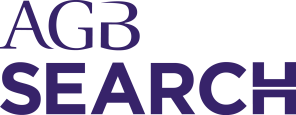 Christian Theological Seminary is an affirmative action/equal opportunity employer